Nr.  318  din 16.10.2019ANUNŢ COLECTIV,pentru comunicare prin publicitate              În temeiul  art. 47 alin. (5) din Legea nr. 207 din 20.07.2015 privind Codul de procedură fiscală, republicată, cu modificările şi completările ulterioare, comunicăm că au fost emise acte administrative fiscale pentru următorii contribuabili:                            Actul administrativ fiscal poate fi consultat de titularul acestuia la sediul Direcţiei Generala Impozite, Taxe si Alte Venituri Locale – Serviciul de Urmarire si Executare Silită,Amenzi din  str. Domnească nr. 13, bl. L parter.              Prezentele acte administrative fiscale se consideră communicate în termen de 15 zile de la data afişării anunţului, respectiv         .              Dacă aveţi nelămuriri în legătură cu acest anunţ, o puteţi contacta pe doamna Ciriplinschi Aurora la sediul nostru sau la numărul de telefon 0236/307790.                                                                                                                           ŞEF SERVICIU                                                                                                     Cj. Adriana EnacheNr. crtNumele şi prenumele / denumirea contribuabiluluiDomiciliul fiscal al contribuabiluluiDenumirea actului administrativ fiscal / nr. şi data actului: somatia nr.1OANCA LIVIUStr. CALUGARENI Nr. 6 Bl. K4 Ap. 41266752/12,08,20192OLARASU SANDITAStr. AUREL VLAICU Nr. 21 Bl. Z6B Ap. 25259905/02,08,20193OSANU FLORENTINAStr. CALUGARENI Nr. 6 Bl. K4 Ap. 32266084/02,08,20194OSANU FLORENTINAStr. CALUGARENI Nr. 6 Bl. K4 Ap. 32260764/12,08,20195PATILEA MARICELStr. ALBA IULIA Nr. 2 Bl. R6 Ap. 2263684/12,08,20196PETREA GHEORGHEStr. AUREL VLAICU Nr. 6260669/31,07,20197POPA GEORGEStr. CLUJ Nr. 18 Bl. D4 Ap. 82268138/30,07,20198POPA GEORGEStr. CLUJ Nr. 18 Bl. D4 Ap. 82273834/08,08,20199POPA GEORGEStr. CLUJ Nr. 18 Bl. D4 Ap. 82273968/26,07,201910RADU VALENTIN ANDREIStr. TECUCI Nr. 5 Bl. V2 Ap. 27261952/02,08,201911REZNIC STEFEN VIORELStr. SATURN Nr. 30 Bl. I3 Ap. 140270384/02,08,201912 SANDU MIRCEAStr. CLUJ Nr. 35267872/30,07,201913SIFRAZ CIPRIANStr. NAE LEONARD Nr. 45 Bl. Z6A Ap. 11282411/15,07,201914SIMIONESCU PETRUT-CIPRIANStr. SUCEVEI Nr. 4 Bl. M2 Ap. 14269953/30,07,201915STAN LOREDANA-AURELIAStr. CALUGARENI Nr. 18 Bl. U8 Ap. 41261951/02,08,201916STANCIU IOANAStr. TECUCI Nr. 217 Bl. PM7 Ap. 32269421/26,07,201917STANESCU VILSONStr. TUSNAD Nr. 10267501/23,07,201918STINCESCU GHEORGHEStr. CALUGARENI Nr. 3 Bl. P1A Ap. 14274230/13,08,201919STOIANOVICI NICOLETAStr. BASARABIEI Nr. 69 Bl. I Ap. 18332678/23,07,201920TABAC COSTACHEStr. TECUCI Nr. 187266972/26,07,201921TARJOIANU SEBASTIANStr. PODUL INALT Nr. 12 Bl. T6 Ap. 38266251/26,07,201922TASCA GEORGIAN BOGDANStr. TECUCI Nr. 156A Bl. T1 Ap. 37332322/12,07,201923TATU DAVID LUCIAN IULIANStr. NAE LEONARD Nr. 25 Bl. R2 Ap. 17267773/30,07,201924TECARU GELUStr. NAE LEONARD Nr. 1 Bl. C1 Ap. 38258526/12,07,201925TIPLEA MIHAILStr. NUFARULUI Nr. 5 Bl. S7 Ap. 31266219/26,07,201926TIRIM GEORGEStr. ALBA IULIA Nr. 3 Bl. L6 Ap. 51259663/02,08,201927TIRON ALEXANDRU BOGDANStr. TECUCI Nr. 210 Bl. O5 Ap. 25267946/30,07,201928TULUC ADRIAN GABRIELStr. CALUGARENI Nr. 7 Bl. P3 Ap. 18267933/30,07,201929TULUC ADRIAN GABRIELStr. CALUGARENI Nr. 7 Bl. P3 Ap. 18268936/26,07,201930URSU RAMONA-FANICAStr. NAE LEONARD Nr. 39 Bl. U7 Ap. 16282429/15,07,201931VLADUIANU  LILIANAStr. NAE LEONARD Nr. 9 Bl. C7 Ap. 20260319/31,07,201932VRABIE GEORGIANA CARMENStr. MAGURA Nr. 6 Bl. P6A Ap. 9332683/23,07,2019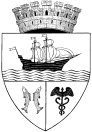 